Notes used in the Messagewww.SpokenWordChurch.com
19-0519am - Salvation Pt.7 - Samuel Dale
EPHESIANS 2:5-9»     5     †     Even when we were dead in sins, hath quickened us together with Christ, (by grace ye are saved;) »     6     †     And hath raised us up together, and made us sit together in heavenly places in Christ Jesus: »     7     †     That in the ages to come he might shew the exceeding riches of his grace in his kindness toward us through Christ Jesus. »     8     †     For by grace are ye saved through faith; and that not of yourselves: it is the gift of God: »     9     †     Not of works, lest any man should boast.HEBREWS 4:12»     12     †     For the word of God is quick, and powerful, and sharper than any twoedged sword, piercing even to the dividing asunder of soul and spirit, and of the joints and marrow, and is a discerner of the thoughts and intents of the heart.I THESSALONIANS 5:23»     23     †      ¶  And the very God of peace sanctify you wholly; and I pray God your whole spirit and soul and body be preserved blameless unto the coming of our Lord Jesus Christ.1) «  242-1       †        THYATIREAN.CHURCH.AGE  -  CHURCH.AGE.BOOK  CPT.6    It is the morning star that is visible when the light of the sun commences to shine. When our Sun, (Jesus) comes, there will be no further need of messengers; He will bring us His message of cheer Himself; and as He rules His kingdom, and we live in His presence, the light of the Word will become brighter and brighter in our perfect day.2) 62-0318  THE.SPOKEN.WORD.IS.THE.ORIGINAL.SEED.2_  JEFFERSONVILLE.IN  V-3 N-2  «  151_       †        Now, for the birth of the Word is Christ, not of polluted with denominations. The early Church, no denominations, just the Word, and Spirit irrigated. Brother, the... God laid the Word down like that, and the Holy Spirit irrigated It, and there She went. She brought forth children. Certainly.3) 61-1231M  YOU.MUST.BE.BORN.AGAIN_  JEFFERSONVILLE.IN  V-11 N-5  SUNDAY_«  129       †        Now, false teachers will bring false births. True prophets will bring the Word, the birth of the Word, Christ. False prophets will bring false birth, the birth of churches, the birth of creeds, the birth of denominations. And here you are, Pentecostal brother, false sent--or sensations, and tell a man he's got the Holy Ghost 'cause he speaks with tongues. I've seen devils speak with tongues, pencils lay down and write in unknown tongues. That don't mean a thing. See, it's got to be a life: by their fruit you shall know them. "Brother Branham, do you believe in speaking in tongues?" Yes, sir. "You believe in shouting?" Yes, sir. To be a Christian, I believe that. I believe God's Word. But if the life isn't there to back it up...4) 63-0728  CHRIST.IS.THE.MYSTERY.OF.GOD.REVEALED_  JEFFERSONVILLE.IN  V-3 N-7  «  233       †          Look, Christ in you makes Him the center of Life of the revelation. See? Christ's Life in you makes Him the center of the revelation. Christ, in the Bible, makes the Bible the complete revelation of Christ. Christ in you makes you the complete revelation of the whole thing, see, what God is trying to do.234    What is the new Birth then? You'd say, "Well, Brother Branham, what is the new Birth?" It is the revelation of Jesus Christ personally to you. Amen! See? Not you joined a church, you shook a hand, you done something different, you said a creed, you promised to live by a--a code of rules. But Christ, the Bible, He is the Word that was revealed to you. And no matter what anybody says, what takes place, it's Christ; pastor, priest, whatever it might be. It's Christ in you, that is the revelation that the Church was built upon.«  235       †          You say, "Well, I'm a Lutheran. I'm a Baptist. I'm Presbyterian." That don't mean one, don't mean [Brother Branham snaps his finger--Ed.] that to God, not a thing, not a snap of your finger.236    What is it? It's Christ being revealed, and He is the Word. And when the Word is revealed, It expresses Itself. See? That's God's purpose for Jesus Christ, was to express Himself, to take His Own laws and live by His laws, con-... and fulfill His law, by death. And Christ, God, died in flesh, in order to condemn sin in the flesh, that He might bring to Himself a glorious Bride, redeemed back, that will believe only in the Word of God; and not swap It, like Eve did, for intellectual conceptions of man. You see it? That's Christ's idea. That's God's idea. The new Birth reveals this.5) 65-0218  THE.SEED.IS.NOT.HEIR.WITH.THE.SHUCK_  JEFFERSONVILLE.IN  V-6 N-4  «  143       «  143       †          Pentecost was as Mary. [Blank.spot.on.tape--Ed.]... pentecostal feast, look what Mary did. What did Mary do wrong? At a pentecostal feast, one time, she was faced with a bunch of dignitaries, priests. When, her Son, she couldn't find Him anywhere. And she went back, three-days journey.She had left Him. Like the modern church today, about three times five, or twenty-five, has the church left, about fifty years ago, or seventy-five.144    Left Him at the pentecostal feast. Mary went back up with Joseph, three days, looking for Him. She had been looking for Him; couldn't find Him.She found Him. What did she find? She found Him in the temple, discussing the Word of God with the priests. And right in the front of those priests, those dignified, Mary let the curtain drop. She did exactly the thing she should not have done.Call her, "God; the mother of God"? A mother ought to have more wisdom than her son.    And she said, "Your father and I have sought You with tears, for day and night." Huh! "Your father and I," claiming that the birth wasn't supernatural, that Joseph was the father of Jesus. She denied the supernatural birth.    Pentecost took speaking in tongues. They denied the Birth of the Word. That's exactly what it did. It'll take so much of It, but won't take the rest of It. It denied the Birth of the Word, just like Mary did. But, watch, there will not be any more organizations after This.6) 65-0822M  CHRIST.IS.REVEALED.IN.HIS.OWN.WORD_  JEFFERSONVILLE.IN  V-4 N-10  «  28       †          Now the same thing is this. If you are a son of God, and if I am a son of God, or a daughter of God, we were in God at the beginning. And when Jesus became the fullness of the Word, then we were in Him, germ form. When He was crucified, we was crucified in His body. When He arose from the dead, we rose with Him. And now, since we have recognized it, "now we set together with Him, in Heavenly places in Christ Jesus." See? For He... We, if we are sons and daughters of God, we are God's children, then we are attributes of God. Then we were... got Eternal Life. And God is the only Eternal Life there is. Then, we were in Him from the beginning. And when Jesus became all that Word, then we were a part of Him then. Amen! There you are. When that's in there, there is no devil, no powers, no nothing can ever move it. That's the tie post of the soul.29    You can be anointed out here, in this spirit, and desire, and do all these other things. But when it comes to this tie post to that Word, you'll never move from there. It'll hold right steady and true, to that Word, as it can be. Outside of that, regardless of what you do, you're still lost.«  30       †          That Laodicean Church Age, "naked, blind, miserable; don't even know it." See, it's out... It's that anointed, anointed with the real Spirit. See, that Holy Spirit can fall upon a man, in his spirit. But his soul is his germ; that germ is the Word. See? And how... I don't care how much you can preach, how well you do this, and how much you love; that's one of the inlets to spirit. You can't love with your body; you love with your spirit. That's one of the inlets. And you can love, and even love God, and still not be right. You can cast out devils, and preach, and do these things; still not be right. Jesus said so, said many would come in that day. That Word settles it!In the beginning was the Word, and the Word was with God, and the Word was God.And the Word became flesh, and dwelt among us,...7) 65-0822E  A.THINKING.MAN'S.FILTER_  JEFFERSONVILLE.IN  V-5 N-6  SUNDAY_«  64       †          Now we find out, of our day, that the people has got a taste. And why does a man smoke a cigarette? Is to satisfy a taste. What does the woman smoke a cigarette for? Satisfy a taste.65    And then if the church has figured out, a religious group, they... to get people in there, they've got to have a certain kind of a filter to give the people the taste that they want. So if they don't get any taste that they want, they don't want the cigarette. And if they can't get the taste that they want in religion, they don't take the religion. Now, just as plain as it can be.66    Women with shorts, bobbed-hair, painted faces, sexy-dressed, they want that. They love that.67    As I spoke this morning and last Sunday morning, on that wheel in the middle of the wheel, or that little inside soul on the inside of the spirit. How that the spirit on the outside, between the soul and the body, can be absolutely anointed with the Holy Ghost. Did you all understand that? [Congregation says, "Amen."--Ed.]«  68       †          Now to follow that in with the continuity of the Message, The God Of This World, The Anointed Ones In The Last Days. That outside, that middle circle... First circle is the--the human senses. The second circle is the spirit senses; will, self-will, desire, and so forth. But the inside is the soul; that soul was predestinated.    So, they can anoint this spirit to make the outside body come in subject to the spirit. "But the soul that sinneth, that soul shall die." The soul that rejects, in unbelief, the Word of God, which it is a part of, that soul shall Eternally... has, always.69    I believe in an Eternal death, same as I believe in an Eternal Heaven, but not an Eternal hell. There's no such a thing as Eternal hell. There is an Eternal death for the people that are... Many of them, religious, in the world today, has always been dead.70    "The woman that liveth in pleasure," with her bobbed hair and painted face, "is dead while she is alive." The Bible said so. See? See, she may be religious, but she never was saved. She's got a outward motion. She might sing in the choir, or she might dance in the Spirit, she might speak in tongues, and have all the manifestations of the Spirit. But unless that soul on the inside is God's daughter, see, she is gone, no matter what she does.8) 65-1127B  TRYING.TO.DO.GOD.A.SERVICE.WITHOUT.IT.BEING.GOD'S.WILL_  SHREVEPORT.LA  V-7 N-2  SATURDAY_«  213       †          Now, notice in this now, David thought he had everything in order. And he was inspired. See how the Holy Spirit can anoint a man? But it's got to be in the order of the anointing. The outside spirit can be anointed with the Holy Ghost, and the soul as dark as pitch. The cocklebur grows on the same water that builds... puts life into the wheat, puts life into the cocklebur; but at the bottom of the cocklebur, it's a cocklebur life. It's rejoicing, and blooming, and got life, and doing everything that the wheat does, but the soul of it is cocklebur. See? False teachers can rise, teaching all kind of trinitarianism and everything else, and be anointed with the Holy Ghost, and perform just as many miracles as the true Gospel can. But by the Word here, that's what does it. See what I mean? Now, it's all right to teach this, I guess, I'm--I'm in a interdenominational tabernacle this morning, in--in this hotel here.9) 65-1204  THE.RAPTURE_  YUMA.AZ  V-5 N-14  SATURDAY_«  144       †          You say, "I got the baptism, the Holy Ghost." That don't mean that you're saved, not by a long ways.145    Looky here. You are a triune being. You are. Inside this little fellow here is the soul, the next is the spirit, and next is the body. Now, you got five senses in this body, to contact your earthly home. They don't contact the rest of it. You got five senses of the spirit, here: love and conscience, and so forth, of that. But in here is where you live. That's what you are.146    Didn't Jesus say, "The rain falls on the just and the unjust"? [Congregation says, "Amen."--Ed.] Put a cocklebur out here, and a wheat out there, and pour water on them, and keep them under fertilize and things like that, won't they both live by the same water? ["Amen."] Sure. Well, what is it? One of them will bear a cocklebur, 'cause that's all he is. The cocklebur will raise his hands and shout just the same as the wheat.10) 61-0402  THE.TRUE.EASTER.SEAL_  JEFFERSONVILLE.IN  V-14 N-3  SUNDAY_«  126       †        Now, we are resurrected today. Why can we have such a time over the things of God? Because we're resurrected. "Those who He foreknew, He called; those who He called, He justified; those who He justified, He has glorified." Then we are now resurrected. We are resurrected from the inside out, not from the outside in. Oh, do you notice, not sealed out this way, but sealed in. Oh, my, if the church could just see it. See, we're not sealed out; we're sealed in. Them days, when sin was--was abomination before God, and there was no appropriation to take it away, we were sealed away from it. Now, when that ripped in two, and that seal was broke by a sin-offering being made from us, now we're baptized inside and sealed inside. We are resurrected. We are now resurrected, already resurrected. How do you know? The Bible said so. Amen. We are now resurrected. We are now raised with Him in spiritual resurrection. What does the word "quickened" mean? "Quickened" means "resurrection." That's right. We're already resurrected right now, setting together in heavenly places in Christ Jesus, enjoying the Easter Seal. Amen. That's God's true Easter Seal. How are we? By one Spirit baptized into the Body, and sealed eternally. We are now raised spiritually. What did we raise from? From a life of sin; we were once sinners and loved the things of the world.11) 61-1231M  YOU.MUST.BE.BORN.AGAIN_  JEFFERSONVILLE.IN  V-11 N-5  SUNDAY_«  141       †        Do you know what, you got an old crow, he--he... Don't matter how much you try to... You could paint him just as--just as olive color as a dove, just as gray as a dove, white, paint him all over, he's still a crow inside. See? He's still stinky, an old buzzard just the same, scavenger, eat the dead things of the earth. That's right. But you know what, a dove don't even have to take a bath. Oh, hallelujah. A dove's body, because he is a dove, he's got a oil that comes through his feathers, that just keeps him clean all the time, because it comes from the inside out. Oh. Why? The buzzard say, "Mine too. I put a little holy water on them, brother, it fixed it." No, it didn't. For it comes from the inside out, not from the outside in. It's a birth. "Bless God, I go to church the same as you do. Hallelujah, my church is as good as yours. Hallelujah, we're just as..." All right, you buzzard. See, that's right. See? But a dove is oiled from the inside. There's a--a certain gland in a dove that's not in no other bird like that, dove or pigeon. And he oils hisself from the... Outside, he keeps hisself clean all the time. He don't have to keep hisself clean; there's something inside of him keeps him clean. Oh, Sister Way, hallelujah. Something inside of him keeps him clean.12) 63-0628M  O.LORD.JUST.ONCE.MORE_  HOT.SPRINGS.AR  V-20 N-10  FRIDAY_«  199       †          If your church members, your colleagues in church don't notice it, you just keep on praying. He wanted to see, one more time, God's Word made manifest before that blinded, drunken bunch of heathens, unbelievers. If that's the hungering of the church today, to see once more, the old-fashion, God-sent revival, from the pulpit plumb to the janitor, an old-fashion cleaning up, an old-fashion revival with the power of God, a--a Gospel that cleans a man throughly, from the inside out; gun-barrel straight, old-fashion, backwoods, sky-blue, killing, sin-killing religion that takes all the Hollywood out of you, them that's interested.200    There he was, praying. Not a new denomination now, a new creed; but a vindication of the Word. "Lord, You were once upon me, You once give me strength. If I only had that strength! I've got the muscles, but they're weak."13) 53-1112  DEMONOLOGY_  OWENSBORO.KY  THURSDAY_«  E-18       †        For instance, like this: When Jesus died at Calvary, how many--what elements came from His body? Water, blood, Spirit. Is that right? Now, any minister, any believer knows that that's what constitutes the new birth. Is that right? That constitutes the new birth, Saint John 7:5: "For there are three that bear record... of water, blood, and Spirit." When they pierced His side, water and blood came out. He said, "Into Thy hands I commend my Spirit." Those elements went from His body, and it takes those same elements to bring you to His body. That constitutes the new birth.    Now, what constitutes a natural birth? It's a mixed audience, but listen. The first thing is water, blood, spirit. See? Everything in the--everything in the natural and spiritual all type together. Watch. Get acquainted with God and you'll see His great move in nature. You see Him in the sunsets, in the flowers, in everywhere. You can see Him all around you because He is all around you. That gives you perfect confidence that you're in love with Him, and you're--He's in love with you. He loved you, predestinated you, foreordained you before the world begin, has brought you here, saved you, cleansed you up, and filled you with His Spirit. Well, how could you have doubt? ...?... it. See? That gives you a perfect setting of faith. When you know those things, that gives you courage, and my, you know where you're standing.14) 55-1110  A.HIDDEN.LIFE.IN.CHRIST_  SAN.FERNANDO.CA  THURSDAY_«  E-20       †        And that's the same thing it takes to make up the new birth: water, blood and spirit: Justification by faith, believing on the Lord Jesus Christ, cleansing up, the sanctification through the Blood, and then the baptism of the Holy Spirit, to put you in the holiest of holies. Now, that constitutes the--the man who is separated from God and hid away in Christ.15) 59-0708E  BE.CERTAIN.OF.GOD_  CLEVELAND.TN  WEDNESDAY_«  E-50       †        Now, I'm going to give you a Scripture, then call the prayer line. As I spoke today at the dedication, everything's perfected in three. Jesus comes in three. God is in three: Father, Son, and Holy Ghost; them three are one. Justification, sanctification, Baptism of the Holy Ghost, those three are one.    When a baby's born in natural birth, first thing comes from the mother is water, blood, spirit. When Jesus died at the cross, He gave what it constitutes to make the new birth: water, blood and Spirit. All things of the natural types the spiritual, or the spiritual types the natural, either way.16) 60-0611B  FELLOWSHIP_  MIDDLETOWN.OH  SATURDAY_«  E-31       †        Now, the elements that came from the body of Jesus was water, blood, spirit. What come from His natural body is what constitutes the new birth. What's--what is when a baby's born, what's the first thing happens? (Excuse me, my sisters.) What's the first thing happen? Water breaks. What's the next thing? Blood. What's the next thing? Life. Exactly right.    What constitutes the natural birth is a type of the spiritual birth. What is the first thing? Water, it's waters of separation: justification by faith as Brother read the Scripture this morning, Romans 8--or Romans 5, justification by faith. What's the next thing? The cleansing, sanctification. Taking the--the mug and justifying it is picking it up. Sanctifying it is cleansing it. Then it's ready for filling of the Holy Spirit. See? The Word "sanctify," is a word, means "cleaned and set aside for service," but not in service.    There's where I dif... You brother Nazarenes and Pilgrim Holiness, that thinks that sanctification is the entire work of the Holy Spirit, it is not. Sanctification cleanses you, but the Holy Spirit fills you. The glass is set aside for service, but not in service until it's put in service by the Holy Ghost and filled with the Holy Ghost. See? That's it.17) 61-0312  JEHOVAH.JIREH_  RICHMOND.VA  SUNDAY_«  E-58       †        Now, so is the church and Christ. God never said just go make an organization called the so-and-so, or go educate them this. He took His Own Son, and from His heart, three elements came from His body. Excuse me, sisters, I want to make a point.    In a natural birth what is the first thing happens in a normal birth? Water, next, blood. What's next? Life. That's the same thing that constitutes the new birth. What was the thing come out of Jesus' side? Water, Blood, "And into Thy hands I commend My Spirit." Saint John, or I John 5:7 said, "There are three that bear record in heaven, the Father, the Word, which was the Son, and the Holy Ghost. These three are one." You can't have the Father without having the Son. You can't have the Son without having the Holy Ghost. "These three are one."18) 63-1113  THE.SIGN.OF.THIS.TIME_  NEW.YORK.NY  V-18 N-8  WEDNESDAY_«  115       †          Notice like this. When a baby is born, there is three things that constitutes its birth. The first thing in normal birth... You adults listen close now; the young children will never catch it. But, let's see, the first thing in a normal birth is water, then blood, then life. See?116    Now that's the same thing that constitutes the new birth; water, Blood, Spirit. The elements that came from His body is what makes His Body. See? It come from His body, is the material that takes to--to make His Bride. Because, Adam had his bride taken from his body. Christ has His Bride taken from the body. And when Christ died, there was three elements that came from His body; water, Blood, Spirit; justification through believing, water; sanctification through the Blood; the baptism of the Holy Spirit.117    Now this last great step must come into the perfection, that the Holy Spirit has to live in that Church so perfectly, it'll make the Head and the Body unite together. See? See? That's the Body. He is the Head in the Body. Now we find that He promised, in these last days, that that would be done. We find it.19) 64-0802  THE.FUTURE.HOME.OF.THE.HEAVENLY.BRIDEGROOM.AND.THE.EARTHLY.BRIDE_  JEFFERSONVILLE.IN  V-3 N-5  SUNDAY_«  78       †          How He led us to Himself, to a tabernacle in us, by three stages of grace; just like He's led the world in three stages, to come to the world. As God will come to the world after it's gone through three different stages of purification, that's exactly how He comes to us through three stages of grace. I taught that at the beginning; I've never changed, since. It's God's Word.20) 64-0802  THE.FUTURE.HOME.OF.THE.HEAVENLY.BRIDEGROOM.AND.THE.EARTHLY.BRIDE_  JEFFERSONVILLE.IN  V-3 N-5  SUNDAY_«  86       †          Notice how God makes it plain to us. And if that wasn't a--a great confirmation, a good... a great, loving blessing from God! When I see this, and see that since a boy, first time ever Christ dealt with me, I've still always taught those three stages of grace. Notice if it isn't true now.21) 64-0830E  QUESTIONS.AND.ANSWERS.4_  JEFFERSONVILLE.IN  COD  SUNDAY_«  91       †        403. When you use the expression that if we do not believe the Word, we will be eternally separated from Christ, do you mean the foolish virgin will live eternally, but they will be separated from the new Jerusalem where Christ will dwell with the Bride? Here are those who do not have the Holy Spirit, born again as the Scripture speaks of being born again. If the natural birth requires water, blood, and spirit, does not the spiritual birth require all three stages of grace before the person is truly born again?    Absolutely, I just explained that this morning--the same, on the same thing. You've got to have all stages. You're begotten of the Spirit, just like a baby's begotten into the womb of a mother, but not born until they receive the Holy Ghost. That's right. You're born then; you're not converted. You're in the procession of being converted until that time.    That's the reason that all these great mysteries could not be given to Luther, could not be given to Wesley, could not be given to the age that has just passed by us, the Pentecostal age. Why? It wasn't time. They were begotten. Now, the Person of Christ, Himself, the Son of man (You understand?) revealing Himself in human flesh, it could not have come till now.22) 58-1005M  HEAR.HIS.VOICE_  JEFFERSONVILLE.IN  SUNDAY_«  20       †        There's three stages of everything. There's a stage of the mortal body, the immortal body, and then the glorified body. See? Just like, other things, like Father, Son, and Holy Spirit goes in one channel, and the three makes the one. Justification, sanctification, baptism of the Holy Ghost in a channel makes the one. And--and soul, body, and spirit makes the one. And it travels in three's, and three's are one's.    And take a--a three point piece of glass and lay it in the sun, it'll reflect the colors. Yet seven colors will come down to one. And you take red, and look through red at red, how many knows what color it'll be? White. Uh-huh. Isn't that strange that red through red looks white?10) 65-1205  THINGS.THAT.ARE.TO.BE_  RIALTO.CA  V-4 N-6  SUNDAY_«  101       †          There's three people of you. The outside is the body. You got five senses, that you contact your earthly home with that. The inside is a spirit. There's five senses there, love and conscience, and so forth, you contact. But the inside of that is the soul.102    Remember, "The rain falls on the just and the unjust." The same rain that'll make a grain of wheat grow makes a cocklebur grow too. See? What is it? At the inside of that seed is a nature, and that nature display, displays itself. It can stand in the same field, right there with the weed. The weed and the wheat stand together, rejoice just as much. Its head is down. It's starving for a drink. When a rain comes, the cocklebur can shout just as loud as the wheat can. "But by their fruits you shall know them." See?11) 65-1031M  POWER.OF.TRANSFORMATION_  PRESCOTT.AZ  V-17 N-1  SUNDAY_«  311       †          That little inside of the inside, that's where you start, which is your soul; then come from that, you're a spirit; and then you become a living being. Now, the living being has five senses, to contact; the second has five senses. That's the outside body: see, taste, feel, smell, and hear. The inside body has love and conscience, and so forth, five senses. But the inside of the inside, the control tower, it's either God or Satan.312    And you can mimic any of these things you can contact, like--like the, like a Christian; or you could cast out devils, like a Christian. But the inside control tower, the beginning, the origin, isn't of God, it'll never return to God. You understand it? Did not Judas cast out devils? Did not Caiaphas, the one who condemned Him and put Him to death, even prophesy? But he couldn't stay with the Word. See? That's right.12) 65-1207  LEADERSHIP_  COVINA.CA  V-7 N-7  TUESDAY_«  163       †          Look here, you are a outside person. You have five senses that contacts that outside body. God gave you five senses; not to contact Him, your earthly home: see, taste, feel, smell, and hear.164    Then you have a spirit on the inside of that, and it has five outlets: conscience, and love, and so forth. Five outlets that you contact the spirit world with that, but with your spirit.165    Your physical contacts the physical. Your spiritual contacts the spiritual. But inside of that you've got a soul, and that soul is that gene that come from God.13) 65-1126  WORKS.IS.FAITH.EXPRESSED_  SHREVEPORT.LA  V-7 N-1  FRIDAY_«  204       †          Now, remember, you're in a cycle of three, but you're one person. Like Father, Son, and Holy Ghost, cycle of three, but one Person. Three attributes of the same God: fatherhood... Three offices like: fatherhood, sonship, and Holy Ghost. And you are: body, spirit, and soul.205    Now, the outside body has five inlets to it, to contact your earthly home: see, taste, feel, smell, and hear. The inside, which is a spirit, it has five senses: conscience, and love, and so forth. But the inside of that, the soul, has one thing. That's where you live.«  206       †          The Spirit can come out here and anoint you to do certain thing, and you do it, but that don't mean you're saved. Think of it. Caiaphas prophesied. Judas cast out devils. See, the Spirit anointed him. This rain falls on the just and the unjust, the weeds can rejoice with the wheat. But it's what it is at the core. There's where you can, intellectuals, can accept and say, "Oh, sure, that looks good. I believe that." That still don't do it. No, sir. And the spirit can actually make witness of it, and still it isn't so. Because if that soul hasn't come from God, it can make all the impersonations out here, but it cannot be real. You can act healing, you can act like you have. You can act like you receive it. Christians can act like they're Christians, and act and be ever so good at it, but that don't mean they're saved. That's exactly right, see. The Spirit can be there, the real, genuine Spirit. The Holy Spirit can anoint you, that still don't mean you're saved. It's that inside soul that never dies, it's got Eternal Life. It always was Eternal Life. See? It come from God, it goes to God, it's the soul.14) 65-0822M  CHRIST.IS.REVEALED.IN.HIS.OWN.WORD_  JEFFERSONVILLE.IN  V-4 N-10  SUNDAY_«  23       †          And last Sunday when we was going into those cycles, about how that the five senses on the outer realm. That's the inlet, five senses to the body. There's only one way you can get into the body, that's by those five senses: see, taste, feel, smell, and hear. There's no other way to contact the--the body.24    On the inside of that man is a man called spirit, and he has five senses: think, thought... and thought, and love, and conscience, and so forth. All right.25    Now, you can't think with your body. You think with your mind. And in there is where too many, of Christians, only stop. And they can, just like the corn in the field and the weed in the field, they can be anointed with the same Holy Spirit that the real believer is anointed with.But down on the inside of that, next realm, the third realm, is the soul; and that's predestinated by God. There is where the real seed-germ lays, is in there.26    And, remember, if I'd take a cocklebur and cut it open, draft into it the heart of a--of a wheat and put it there, bury it, it would bring forth a wheat out of the cocklebur; no matter what the outside is, what the emotions.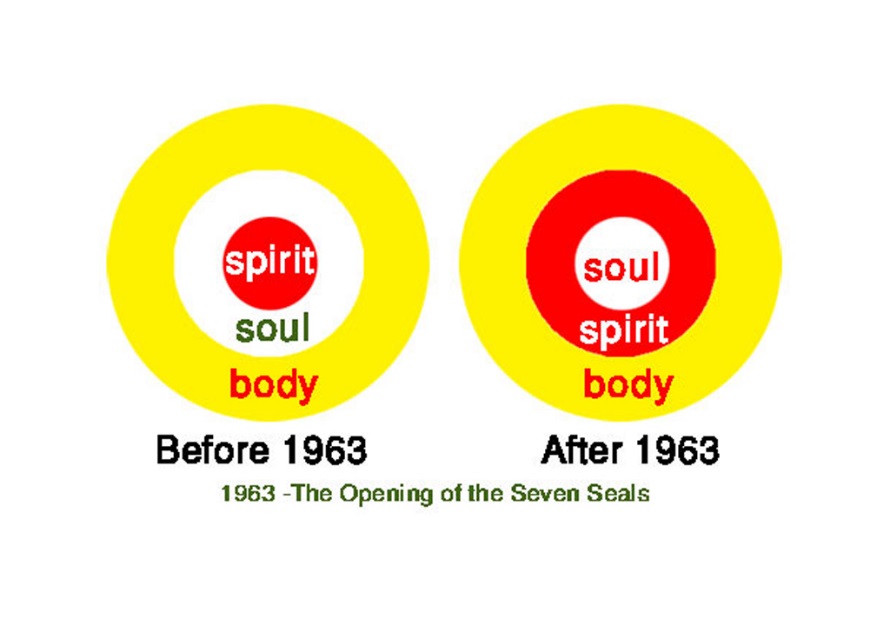 